Outline:What is it?When did the disciples get it, and when can you have it?Who does it, who can facilitate it, who gets it, and who is it for?Why do we need it?How does it happen, how do we know it’s happened, and how do we know we didn’t get something else?Where does it happen in the person, where can it happen in location, where does it come from, where does it go?Parting wisdomWhat is it?***Wesley - 2nd work of grace, a sanctification3 main Camps:Orthodox & Catholic - SacramentalOrthodox - Anoint with oil upon water baptism - a sanctification of the soulCatholic - Post water baptism, anoint with oil, starts the processTo be completed by confirmation, wherein they receive “special outpouring of the Holy Spirit as once granted to the apostles on the day of Pentecost"Also increases the “7” gifts of the Spirit, unites more fully to the church, strength to witness and defend the faithUnderstood as “for service”Reformed placing one in the body of Christ - 1 cor 12:13Charismatic/PentecostalEmpowerment to witness, release of giftsWhat do I say?Immersion - "baptize", from the Greek word baptizo meaning to "immerse" or "plunge".***Undoubtedly, you get the Holy Spirit at the time of your conversionBut there appears to be a separate experience if you read the Word plainlyJohn 4:7 There *came a woman of Samaria to draw water. Jesus *said to her, “Give Me a drink.” 8 For His disciples had gone away into the city to buy food. 9 Therefore the Samaritan woman *said to Him, “How is it that You, being a Jew, ask me for a drink since I am a Samaritan woman?” (For Jews have no dealings with Samaritans.) 10 Jesus answered and said to her, “If you knew the gift of God, and who it is who says to you, ‘Give Me a drink,’ you would have asked Him, and He would have given you living water.” 11 She *said to Him, “[b]Sir, You have nothing to draw with and the well is deep; where then do You get that living water? 12 You are not greater than our father Jacob, are You, who gave us the well, and drank of it himself and his sons and his cattle?” 13 Jesus answered and said to her, “Everyone who drinks of this water will thirst again; 14 but whoever drinks of the water that I will give him shall never thirst; but the water that I will give him will become in him a well of water springing up to eternal life.”John 7:37-39 Now on the last day, the great day of the feast, Jesus stood and cried out, saying, “[g]If anyone is thirsty, [h]let him come to Me and drink. 38 He who believes in Me, as the Scripture said, ‘From [i]his innermost being will flow rivers of living water.’” 39 But this He spoke of the Spirit, whom those who believed in Him were to receive; for the Spirit was not yet given, because Jesus was not yet glorified.There is a notable difference between a well or spring and a river!Baptism is power for Assignment/WitnessThe Holy Spirit descended on Jesus during his baptism and anointed him with powerAfterward, Jesus began his ministry and displayed his power by casting out demons, healing the sick, and teaching with authorityWhen did the disciples get it, and when can you have it?The subsequence “issue”Reform: baptism with the Holy Spirit occurs simultaneously with regenerationCatholic and Orthodox: upon confirmationPent, Charis - when you askWimber/vineyard - one baptism many fillings (at conversion)John. 20:19–29—In receiving “Holy Breath” these disciples were regenerated.Were they saved at this point? NT salvationRomans 10:9-10New American Standard Bible 19959 [a]that if you confess with your mouth Jesus as Lord, and believe in your heart that God raised Him from the dead, you will be saved; 10 for with the heart a person believes, [b]resulting in righteousness, and with the mouth he confesses, [c]resulting in salvation.Breathe in Garden First Adam, breathe in GComission Last AdamNew creation, LifeDead spirit made aliveLuke 24:36 - 49—Although they had received the regenerated life through the HolySpirit, the baptism with power was yet to come. (See also Acts 1: 5, 8.)Same encounter - at least the same exact type49 And behold, I am sending forth the promise of My Father upon you; but you are to stay in the city until you are clothed with power from on high.”Power - dynamis Acts 1:8  - the woman with the issue of BloodPentecost - It was believers who got baptized in the Holy SpiritActs 1:4-8You will be baptized with the Holy spirit v 5but you will receive power when the Holy Spirit has come upon you; and you shall be My witnesses v 8 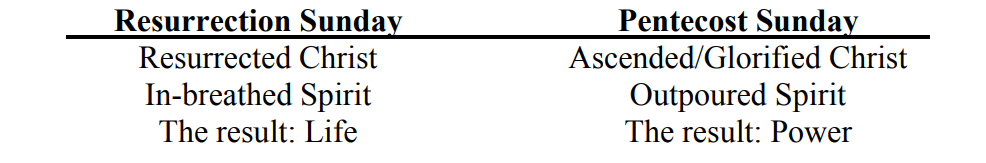 Acts 8 12 they were baptized (believers) then15 who came down (to them) so that they might receive the Holy SpiritActs 8 - at least 40 miles Apostles traveledV 16 seems pretty clear - fallen upon themLaying hands, with or without, as we’re about to seeNo mention of tongues, but must be some evidenceActs 1034-43 was a clear preaching of the gospel44 Holy Spirit fell upon45 Gift of HS poured out46 - speaking in tongues47 - Shall we baptize them in water as well. Order?48 - ordered them to be baptized in the name of JesusNo hands laid on that we knowActs 19Might be the greatest revival in scripture - how’d it start?5 Baptized in the name of the Lord Jesus6 - And when Paul laid hands on them, the HS came on them3 components - Saved/believed, water baptized, baptized in HSAnd they began, speaking in tongues and prophesying - the main ones mentioned in 1 cor 14DeclarationHands laid onCame on themBaptism in the Spirit isn’t to make you a Christian, it is FOR ChristiansWho does it, who can facilitate it, who gets it, and who is it for?Facilitate - Disciples. Not priestsGet - Thirsty, those who ask (John 7 and Matthew 7, Luke 11)Who does it - John 1:31—John introduces Jesus as the one who baptizes in the Holy Spirit.5 He saved us, not on the basis of deeds which we did in righteousness, but in accordance with His mercy, by the washing of regeneration and renewing by the Holy Spirit, 6 whom He richly poured out upon us through Jesus Christ our Savior - Titus 3***Might feel insignificant for some, But you are baptized BY Jesus IN or WITH the Holy Spirit1 Cor 12:13 - personally believe this is water baptism, into the bodySome camps put so much emphasis on “conditions” that it leans toward, being saved by grace and then having to earn the Spirit. Why do we need it?Not just for tonguesDisciples did, Jesus did. So do we. Utterance, boldness to witness, walk in powerHow does it happen, how do we know it’s happened, and how do we know we didn’t get something else?Know it’s happened:Sign - utterance/proclamation, fruit***Tongues just a sign, sealTongues sign instead of evidenceHow - the mechanicsComes uponFills the believerFlows out from the believerYour movement, His utteranceHow do I know I didn’t Get Something Else?7/11 principleMatthew 7:9-11Luke 11:9-13Where does it happen in the person, where can it happen in location, where does it come from, where does it go?Belly - John 7Church or streets, home, anywhereFrom above - Came upon, descended upon, from aboveOut from you[Mat 3:11 NASB95] 11 "As for me, I baptize you with water for repentance, but He who is coming after me is mightier than I, and I am not fit to remove His sandals; He will baptize you with the Holy Spirit and fire.[Mar 1:8 NASB95] 8 "I baptized you with water; but He will baptize you with the Holy Spirit."[Luk 3:16 NASB95] 16 John answered and said to them all, "As for me, I baptize you with water; but One is coming who is mightier than I, and I am not fit to untie the thong of His sandals; He will baptize you with the Holy Spirit and fire.[Jhn 1:33 NASB95] 33 "I did not recognize Him, but He who sent me to baptize in water said to me, 'He upon whom you see the Spirit descending and remaining upon Him, this is the One who baptizes in the Holy Spirit.'Mark 16:17 New American Standard Bible17 These signs will accompany those who have believed: in My name they will cast out demons, they will speak with new tongues;Didn’t happen until baptismJesus stated an irrefutable fact. This was a sign that WILL follow believersEvery Gospel makes mention of the baptism in the Holy SpiritParting wisdomGod’s not going to withhold based on semanticsYou're not so special that he would single you out to not receiveYou’re not a fake, not a phonyimmersion/submission to the Person of the HS - Don’t tell ⅔ of the God head you can have meSimple definition - don’t get wrapped up in this if it doesn’t resonate: At salvation you have HS, in BOHS HS has youJust get it and we’ll sort it outDial down, move your mouthAccusation“It’s not real”The “genuine” issueCan’t be elitist! Not to create a race of super-christiansPromise, giftAll by gracePromises7/11 principleNot get something elseWill get itThere will be outflowThere will be powerThere will be fire